RESULTSGREAT NORTHERN REGIONAL VERSATILITY SHOW SERIESHOT AUGUST WEEEKEND HORSE SHOWAUGUST 14TH & 15TH, 2015 LEDUC, ALBERTAJUDGE: LEAH BOYD - MURFREESBORO, TNSPONSORED BY THE TENNESSEE WALKING HORSE ASSOCIATION OF WESTERN CANADA MANAGED BY THE GREAT NORTHERN REGIONAL VERSATILITY SHOW COMMITTEE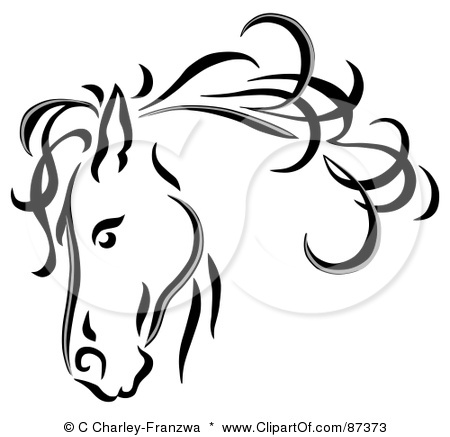 Horse ShowFriday Evening: 6:00 PMBarrel Racing 2 Gait*.Barrel Racing 3 Gait *Pole Bending 2 Gait*Pole Bending 3 Gait* Flags 2 Gait*Flags 3 Gait*Stake Race 2 Gait *Stake Race 3 Gait *Dash for Cash 2 Gait *Dash for Cash 3 Gait *Catalog Race 2 Gait *Catalog Race 3 Gait *Keyhole 2 Gait *Keyhole 3 Gait *Saturday Morning 8:30 A.M.Model  Mares Model Geldings/Stallions Model Youth Model Championship (TOP 2 HORSES CLASS 15,16,17)Halter  Mares Halter Geldings/StallionsHalter Youth Halter Championship (TOP 2 HORSES CLASS 19, 20, 21)Showmanship Youth*  Showmanship Adult*  30 MINUTE BREAK OR AS DIRECTED BY SHOW SECRETARYRoad Gait Youth*Road Gait Adult*English Country/Trail Pleasure Open 2 Gait English Trail Pleasure Open 2 Gait English Flat Shod Youth 2 GaitEnglish Flat Shod Youth 3 GaitEnglish Country Pleasure Open 3 Gait English Trail Pleasure Open 3 GaitPairs Class Youth*Pairs Adult*STAKE English Country/Trail Pleasure 2 GaitSTAKE English Trail Pleasure 2 GaitSTAKE Flat Shod Youth 2 GaitSTAKE Flat Shod Youth 3 GaitSTAKE English Country Pleasure 3 Gait STAKE English Trail Pleasure 3 GaitOn Command Youth*On Command Adult *CHAMPIONSHIP English Country/Trail Pleasure 2 Gait (Qualifying Classes 27)CHAMPIONSHIP English Trail Pleasure 2 Gait (Qualifying Classes 28)CHAMPIONSHIP English Flat Shod Youth 2 Gait (Qualifying Classes 29) CHAMPIONSHIP English Flat Shod Youth 3 Gait (Qualifying Classes 30)CHAMPIONSHIP English Country Pleasure 3 Gait (Qualifying Classes 31)CHAMPIONSHIP English Trail Pleasure 3 Gait (Qualifying Classes 32)English Equitation 2 Gait Youth*  English Equitation 2 Gait Adult*  English Equitation 3 Gait Youth*  English Equitation 3 Gait Adult*  Bareback $5*ONE HOUR BREAK OR AS DIRECTED BY SHOW SECRETRARYWestern Country/Trail Pleasure Open 2 Gait Western Trail Pleasure Open 2 Gait Western Flat Shod Youth 2 GaitWestern Flat Shod Youth 3 GaitWestern Country Pleasure Open 3 Gait Western Trail Pleasure Open 3 GaitEgg Stomp Youth*Egg Stomp Adult*STAKE Western Country/Trail Pleasure 2 GaitSTAKE Western Trail Pleasure 2 GaitSTAKE Western Flat Shod Youth 2 GaitSTAKE Western Flat Shod Youth 3 Gait STAKE Western Country Pleasure 3 GaitSTAKE Western Trail Pleasure 3 GaitDelsy Derby Youth*Delsy Derby Adult*CHAMPIONSHIP Western Country/Trail Pleasure 2 Gait (Qualifying Classes 54)CHAMPIONSHIP Western Trail Pleasure 2 Gait (Qualifying Classes 55)CHAMPIONSHIP Western Flat Shod Youth 2 Gait (Qualifying Classes 56)CHAMPIONSHIP Western Flat Shod Youth 3 Gait (Qualifying Classes 57)CHAMPIONSHIP Western Country Pleasure 3 Gait (Qualifying Classes 58)CHAMPIONSHIP Western Trail Pleasure 3 Gait (Qualifying Classes 59)Western Equitation 2 Gait Youth*  Western Equitation 2 Gait Adult*  Western Equitation 3 Gait Youth*  Western Equitation 3 Gait Adult*  Water Glass Youth*  Water Glass Adult*  Hi Point 2 Gait Youth – I’m Pretty Major – Sienna Gullickson3 Gait Youth – Finally Bustin’ Out – Alana Knott2 Gait Adult – The King’s Alert – Jesseca Johanson3 Gait Adult – A Strong Will – Nicole Hirsekorn2 Gait Versatility – I’m Pretty Major – Sienna Gullickson3 Gait Versatility – A Strong Will – Nicole HirsekornThank you to all our sponsors:Drake Insurance Agency – DevonlOWIE DEVELOPMENTS iNC.ELAINE & TOM LOWIEMIXCOR AGGREGATESSTAR WALKERS - NICOLE HIRSEKORNEntries  EntryHorseExhibitorOwner149A Strong WillNicole HirsekornNicole Hirsekorn151Genuine PerfectionNicole HirsekornNicole Hirsekorn152Finally Bustin’ OutAlana KnottShelley Knott154I’m Pretty MajorSienna GullicksonNicole Hirsekorn160Silver CityAva FormanskiNicole Hirsekorn161Not Another CentLeslie BachmanBrent & Leslie Bachman162Pusher Power’s ShilohJessica BachmanBrent & Leslie Bachman163Dixie’s Hot Bullet ChaserGracie BachmanNicole Hirsekorn166Legend’s Golden FlakeMike FeistNicole Hirsekorn167Rose’s Merry SpiritSophia LowieRandy & Sande Hirsekorn168Shaker’s Ebony CupcakeEmily ColesNicole Hirsekorn170Fancy Lil Power PlayLoretta BordenLoretta Borden171Painted EncoreBrooke JohnsonShane & Kelly Johnson174A Major Ray of SunshineRaegan WasilkaKoren Wasilka175SagaJesseca JohansonJesseca Johanson176Shotgun SallyIan SmithMona & Ian Smith, Darren & Colleen Brown177The King’s AlertJesseca JohansonIan Smith & Mona McMillan178Jus’ A Moment in StoneKelly JohnsonShane & Kelly Johnson181The King’s AlertCelina HulmIan Smith & Mona McMillan182183184185186PlacingEntryHorseExhibitorOwner4154I’m Pretty MajorSienna GullicksonNicole Hirsekorn5160Silver CityAva FormanskiNicole Hirsekorn1161Not Another CentLeslie BachmanBrent & Leslie Bachman2166Legend’s Golden FlakeMike FeistNicole Hirsekorn3171Painted EncoreBrooke JohnsonShane & Kelly JohnsonDQ178Jus’ A Moment in StoneKelly JohnsonShane & Kelly JohnsonPlacingEntryHorseExhibitorOwner1149A Strong WillNicole HirsekornNicole Hirsekorn6152Finally Bustin’ OutAlana KnottShelley Knott3162Pusher Power’s ShilohJessica BachmanBrent & Leslie Bachman163Dixie’s Hot Bullet ChaserGracie BachmanNicole Hirsekorn2167Rose’s Merry SpiritSophia LowieRandy & Sande Hirsekorn4168Shaker’s Ebony CupcakeEmily ColesNicole Hirsekorn5170Fancy Lil Power PlayLoretta BordenLoretta Borden174A Major Ray of SunshineRaegan WasilkaKoren WasilkaPlacingEntryHorseExhibitorOwner3154I’m Pretty MajorSienna GullicksonNicole Hirsekorn6160Silver CityAva FormanskiNicole Hirsekorn1161Not Another CentLeslie BachmanBrent & Leslie Bachman2166Legend’s Golden FlakeMike FeistNicole Hirsekorn4171Painted EncoreBrooke JohnsonShane & Kelly Johnson5178Jus’ A Moment in StoneKelly JohnsonShane & Kelly JohnsonPlacingEntryHorseExhibitorOwner1149A Strong WillNicole HirsekornNicole Hirsekorn6152Finally Bustin’ OutAlana KnottShelley Knott5162Pusher Power’s ShilohJessica BachmanBrent & Leslie Bachman163Dixie’s Hot Bullet ChaserGracie BachmanNicole Hirsekorn4167Rose’s Merry SpiritSophia LowieRandy & Sande Hirsekorn3168Shaker’s Ebony CupcakeEmily ColesNicole Hirsekorn170Fancy Lil Power PlayLoretta BordenLoretta Borden2174A Major Ray of SunshineRaegan WasilkaKoren WasilkaPlacingEntryHorseExhibitorOwner3154I’m Pretty MajorSienna GullicksonNicole HirsekornDQ160Silver CityAva FormanskiNicole Hirsekorn1161Not Another CentLeslie BachmanBrent & Leslie Bachman2166Legend’s Golden FlakeMike FeistNicole Hirsekorn5171Painted EncoreBrooke JohnsonShane & Kelly Johnson4178Jus’ A Moment in StoneKelly JohnsonShane & Kelly JohnsonPlacingEntryHorseExhibitorOwner1149A Strong WillNicole HirsekornNicole Hirsekorn5152Finally Bustin’ OutAlana KnottShelley Knott4162Pusher Power’s ShilohJessica BachmanBrent & Leslie Bachman163Dixie’s Hot Bullet ChaserGracie BachmanNicole Hirsekorn6167Rose’s Merry SpiritSophia LowieRandy & Sande Hirsekorn168Shaker’s Ebony CupcakeEmily ColesNicole Hirsekorn2170Fancy Lil Power PlayLoretta BordenLoretta Borden3174A Major Ray of SunshineRaegan WasilkaKoren WasilkaPlacingEntryHorseExhibitorOwner4154I’m Pretty MajorSienna GullicksonNicole Hirsekorn5160Silver CityAva FormanskiNicole Hirsekorn1161Not Another CentLeslie BachmanBrent & Leslie Bachman3166Legend’s Golden FlakeMike FeistNicole Hirsekorn2171Painted EncoreBrooke JohnsonShane & Kelly Johnson6178Jus’ A Moment in StoneKelly JohnsonShane & Kelly JohnsonPlacingEntryHorseExhibitorOwner1149A Strong WillNicole HirsekornNicole Hirsekorn6152Finally Bustin’ OutAlana KnottShelley Knott4162Pusher Power’s ShilohJessica BachmanBrent & Leslie Bachman163Dixie’s Hot Bullet ChaserGracie BachmanNicole Hirsekorn167Rose’s Merry SpiritSophia LowieRandy & Sande Hirsekorn3168Shaker’s Ebony CupcakeEmily ColesNicole Hirsekorn5170Fancy Lil Power PlayLoretta BordenLoretta Borden2174A Major Ray of SunshineRaegan WasilkaKoren WasilkaPlacingEntryHorseExhibitorOwner1154I’m Pretty MajorSienna GullicksonNicole HirsekornDQ160Silver CityAva FormanskiNicole Hirsekorn5161Not Another CentLeslie BachmanBrent & Leslie Bachman2166Legend’s Golden FlakeMike FeistNicole Hirsekorn3171Painted EncoreBrooke JohnsonShane & Kelly Johnson4178Jus’ A Moment in StoneKelly JohnsonShane & Kelly JohnsonPlacingEntryHorseExhibitorOwner1149A Strong WillNicole HirsekornNicole Hirsekorn2152Finally Bustin’ OutAlana KnottShelley Knott5162Pusher Power’s ShilohJessica BachmanBrent & Leslie Bachman163Dixie’s Hot Bullet ChaserGracie BachmanNicole Hirsekorn6167Rose’s Merry SpiritSophia LowieRandy & Sande Hirsekorn168Shaker’s Ebony CupcakeEmily ColesNicole Hirsekorn4170Fancy Lil Power PlayLoretta BordenLoretta Borden3174A Major Ray of SunshineRaegan WasilkaKoren WasilkaPlacingEntryHorseExhibitorOwner3154I’m Pretty MajorSienna GullicksonNicole Hirsekorn2160Silver CityAva FormanskiNicole Hirsekorn1161Not Another CentLeslie BachmanBrent & Leslie BachmanDQ166Legend’s Golden FlakeMike FeistNicole Hirsekorn5171Painted EncoreBrooke JohnsonShane & Kelly Johnson4178Jus’ A Moment in StoneKelly JohnsonShane & Kelly JohnsonPlacingEntryHorseExhibitorOwner1149A Strong WillNicole HirsekornNicole Hirsekorn6152Finally Bustin’ OutAlana KnottShelley Knott2162Pusher Power’s ShilohJessica BachmanBrent & Leslie Bachman5163Dixie’s Hot Bullet ChaserGracie BachmanNicole Hirsekorn167Rose’s Merry SpiritSophia LowieRandy & Sande Hirsekorn168Shaker’s Ebony CupcakeEmily ColesNicole Hirsekorn4170Fancy Lil Power PlayLoretta BordenLoretta Borden3174A Major Ray of SunshineRaegan WasilkaKoren WasilkaPlacingEntryHorseExhibitorOwner3154I’m Pretty MajorSienna GullicksonNicole Hirsekorn2160Silver CityAva FormanskiNicole Hirsekorn1161Not Another CentLeslie BachmanBrent & Leslie Bachman5166Legend’s Golden FlakeMike FeistNicole Hirsekorn4171Painted EncoreBrooke JohnsonShane & Kelly Johnson6178Jus’ A Moment in StoneKelly JohnsonShane & Kelly JohnsonPlacingEntryHorseExhibitorOwner1149A Strong WillNicole HirsekornNicole Hirsekorn6152Finally Bustin’ OutAlana KnottShelley Knott4162Pusher Power’s ShilohJessica BachmanBrent & Leslie Bachman163Dixie’s Hot Bullet ChaserGracie BachmanNicole Hirsekorn167Rose’s Merry SpiritSophia LowieRandy & Sande Hirsekorn3168Shaker’s Ebony CupcakeEmily ColesNicole Hirsekorn5170Fancy Lil Power PlayLoretta BordenLoretta Borden1174A Major Ray of SunshineRaegan WasilkaKoren WasilkaPlacingEntryExhibitorOwner2151Genuine PerfectionNicole HirsekornNicole Hirsekorn1176Shotgun SallyIan SmithMona & Ian Smith, Darren & Colleen BrownPlacingEntryExhibitorOwner1149A Strong WillNicole HirsekornNicole Hirsekorn3170Fancy Lil Power PlayLoretta BordenLoretta Borden2175SagaJesseca JohansonJesseca JohansonPlacingEntryExhibitorOwner4152Finally Bustin’ OutAlana KnottShelley Knott2154I’m Pretty MajorSienna GullicksonNicole Hirsekorn5160Silver CityAva FormanskiNicole Hirsekorn1162Pusher Power’s ShilohJessica BachmanBrent & Leslie Bachman163Dixie’s Hot Bullet ChaserGracie BachmanNicole Hirsekorn167Rose’s Merry SpiritSophia LowieRandy & Sande Hirsekorn3168Shaker’s Ebony CupcakeEmily ColesNicole Hirsekorn171Painted EncoreBrooke JohnsonShane & Kelly Johnson6174A Major Ray of SunshineRaegan WasilkaKoren WasilkaPlacingEntryExhibitorOwner151Genuine PerfectionNicole HirsekornNicole Hirsekorn1176Shotgun SallyIan SmithMona & Ian Smith, Darren & Colleen Brown2149A Strong WillNicole HirsekornNicole Hirsekorn175SagaJesseca JohansonJesseca Johanson162Pusher Power’s ShilohJessica BachmanBrent & Leslie Bachman154I’m Pretty MajorSienna GullicksonNicole HirsekornPlacingEntryExhibitorOwnerNo EntriesPlacingEntryExhibitorOwner1149A Strong WillNicole HirsekornNicole Hirsekorn2170Fancy Lil Power PlayLoretta BordenLoretta Borden3175SagaJesseca JohansonJesseca JohansonPlacingEntryExhibitorOwner6152Finally Bustin’ OutAlana KnottShelley Knott1154I’m Pretty MajorSienna GullicksonNicole Hirsekorn160Silver CityAva FormanskiNicole Hirsekorn4162Pusher Power’s ShilohJessica BachmanBrent & Leslie Bachman5163Dixie’s Hot Bullet ChaserGracie BachmanNicole Hirsekorn167Rose’s Merry SpiritSophia LowieRandy & Sande Hirsekorn3168Shaker’s Ebony CupcakeEmily ColesNicole Hirsekorn171Painted EncoreBrooke JohnsonShane & Kelly Johnson2174A Major Ray of SunshineRaegan WasilkaKoren WasilkaPlacingEntryExhibitorOwner2149A Strong WillNicole HirsekornNicole Hirsekorn170Fancy Lil Power PlayLoretta BordenLoretta Borden154I’m Pretty MajorSienna GullicksonNicole Hirsekorn1174A Major Ray of SunshineRaegan WasilkaKoren WasilkaPlacingEntryExhibitorOwner3152Finally Bustin’ OutAlana KnottShelley Knott154I’m Pretty MajorSienna GullicksonNicole Hirsekorn160Silver CityAva FormanskiNicole Hirsekorn6162Pusher Power’s ShilohJessica BachmanBrent & Leslie Bachman163Dixie’s Hot Bullet ChaserGracie BachmanNicole Hirsekorn4167Rose’s Merry SpiritSophia LowieRandy & Sande Hirsekorn1168Shaker’s Ebony CupcakeEmily ColesNicole Hirsekorn5171Painted EncoreBrooke JohnsonShane & Kelly Johnson2174A Major Ray of SunshineRaegan WasilkaKoren WasilkaPlacingEntryExhibitorOwner2149A Strong WillNicole HirsekornNicole Hirsekorn3166Legend’s Golden FlakeMike FeistNicole Hirsekorn1170Fancy Lil Power PlayLoretta BordenLoretta BordenPlacingEntryExhibitorOwner4152Finally Bustin’ OutAlana KnottShelley Knott5154I’m Pretty MajorSienna GullicksonNicole Hirsekorn1160Silver CityAva FormanskiNicole Hirsekorn6162Pusher Power’s ShilohJessica BachmanBrent & Leslie Bachman2163Dixie’s Hot Bullet ChaserGracie BachmanNicole Hirsekorn167Rose’s Merry SpiritSophia LowieRandy & Sande Hirsekorn168Shaker’s Ebony CupcakeEmily ColesNicole Hirsekorn3171Painted EncoreBrooke JohnsonShane & Kelly Johnson174A Major Ray of SunshineRaegan WasilkaKoren WasilkaPlacingEntryExhibitorOwner2149A Strong WillNicole HirsekornNicole Hirsekorn1161Not Another CentLeslie BachmanBrent & Leslie Bachman4166Legend’s Golden FlakeMike FeistNicole Hirsekorn3170Fancy Lil Power PlayLoretta BordenLoretta Borden2151Genuine PerfectionNicole HirsekornNicole Hirsekorn1177The King’s AlertJesseca JohansonIan Smith & Mona McMillan4166Legend’s Golden FlakeMike FeistNicole Hirsekorn3176Shotgun SallyIan SmithMona & Ian Smith, Darren & Colleen BrownPlacingEntryExhibitorOwnerCombined w/Class 27PlacingEntryExhibitorOwner1154I’m Pretty MajorSienna GullicksonNicole Hirsekorn3160Silver CityAva FormanskiNicole Hirsekorn2171Painted EncoreBrooke JohnsonShane & Kelly JohnsonPlacingEntryExhibitorOwner3152Finally Bustin’ OutAlana KnottShelley Knott2162Pusher Power’s ShilohJessica BachmanBrent & Leslie Bachman1163Dixie’s Hot Bullet ChaserGracie BachmanNicole Hirsekorn6167Rose’s Merry SpiritSophia LowieRandy & Sande Hirsekorn5168Shaker’s Ebony CupcakeEmily ColesNicole Hirsekorn4174A Major Ray of SunshineRaegan WasilkaKoren WasilkaPlacingEntryExhibitorOwner1149A Strong WillNicole HirsekornNicole Hirsekorn2170Fancy Lil Power PlayLoretta BordenLoretta BordenPlacingEntryExhibitorOwnerNo EntriesPlacingEntryExhibitorOwner1152Finally Bustin’ OutAlana KnottShelley Knott3154I’m Pretty MajorSienna GullicksonNicole Hirsekorn2160Silver CityAva FormanskiNicole Hirsekorn1161Not Another CentLeslie BachmanBrent & Leslie Bacman3162Pusher Power’s ShilohJessica BachmanBrent & Leslie Bachman5163Dixie’s Hot Bullet ChaserGracie BachmanNicole Hirsekorn5167Rose’s Merry SpiritSophia LowieRandy & Sande Hirsekorn4168Shaker’s Ebony CupcakeEmily ColesNicole Hirsekorn2171Painted EncoreBrooke JohnsonShane & Kelly Johnson4174A Major Ray of SunshineRaegan WasilkaKoren WasilkaPlacingEntryExhibitorOwner1149A Strong WillNicole HirsekornNicole Hirsekorn2161Not Another CentLeslie BachmanBrent & Leslie Bachman1166Legend’s Golden FlakeMike FeistNicole Hirsekorn2170Fancy Lil Power PlayLoretta BordenLoretta BordenPlacingEntryExhibitorOwner3151Genuine PerfectionNicole HirsekornNicole Hirsekorn1177The King’s AlertJesseca JohansonIan Smith & Mona McMillan4166Legend’s Golden FlakeMike FeistNicole Hirsekorn2176Shotgun SallyIan SmithMona & Ian Smith, Darren & Colleen BrownPlacingEntryExhibitorOwnerCombined w/Class 35PlacingEntryExhibitorOwner1154I’m Pretty MajorSienna GullicksonNicole Hirsekorn3160Silver CityAva FormanskiNicole Hirsekorn2171Painted EncoreBrooke JohnsonShane & Kelly JohnsonPlacingEntryExhibitorOwner1152Finally Bustin’ OutAlana KnottShelley Knott2167Rose’s Merry SpiritSophia LowieRandy & Sande Hirsekorn3162Pusher Power’s ShilohJessica Bachman Brent & Leslie Bachman4163Dixie’s Hot Bullet ChaserGracie BachmanNicole Hirsekorn6168Shaker’s Ebony CupcakeEmily ColesNicole Hirsekorn5174A Major Ray of SunshineRaegan WasilkaKoren WasilkaPlacingEntryExhibitorOwnerNo Entries PlacingEntryExhibitorOwnerNo EntriesPlacingEntryExhibitorOwner4152Finally Bustin’ OutAlana KnottShelley Knott3154I’m Pretty MajorSienna GullicksonNicole Hirsekorn160Silver CityAva FormanskiNicole Hirsekorn5162Pusher Power’s ShilohJessica BachmanBrent & Leslie Bachman6163Dixie’s Hot Bullet ChaserGracie BachmanNicole Hirsekorn167Rose’s Merry SpiritSophia LowieRandy & Sande Hirsekorn2168Shaker’s Ebony CupcakeEmily ColesNicole Hirsekorn171Painted EncoreBrooke JohnsonShane & Kelly Johnson1174A Major Ray of SunshineRaegan WasilkaKoren WasilkaPlacingEntryExhibitorOwner1149A Strong WillNicole HirsekornNicole Hirsekorn2161Not Another CentLeslie BachmanBrent & Leslie Bachman4166Legend’s Golden FlakeMike FeistNicole Hirsekorn3170Fancy Lil Power PlayLoretta BordenLoretta BordenPlacingEntryExhibitorOwner3151Genuine PerfectionNicole HirsekornNicole Hirsekorn1177The King’s AlertJesseca JohansonIan Smith & Mona McMillan4166Legend’s Golden FlakeMike FeistNicole Hirsekorn2176Shotgun SallyIan SmithMona & Ian Smith, Darren & Colleen BrownPlacingEntryExhibitorOwnerCombined w/Class 43PlacingEntryExhibitorOwner1154I’m Pretty MajorSienna GullicksonNicole Hirsekorn2160Silver CityAva FormanskiNicole Hirsekorn3171Painted EncoreBrooke JohnsonShane & Kelly JohnsonPlacingEntryExhibitorOwner2152Finally Bustin’ OutAlana KnottShelley Knott3162Pusher Power’s ShilohJessica Bachman Brent & Leslie Bachman1163Dixie’s Hot Bullet ChaserGracie BachmanNicole Hirsekorn4167Rose’s Merry SpiritSophia LowieRandy & Sande Hirsekorn5168Shaker’s Ebony CupcakeEmily ColesNicole Hirsekorn6174A Major Ray of SunshineRaegan WasilkaKoren WasilkaPlacingEntryExhibitorOwnerNo EntriesPlacingEntryExhibitorOwnerNo EntriesPlacingEntryExhibitorOwner3154I’m Pretty MajorSienna GullicksonNicole Hirsekorn1160Silver CityAva FormanskiNicole Hirsekorn2171Painted EncoreBrooke JohnsonShane & Kelly Johnson4166Legend’s Golden FlakeMike FeistNicole HirsekornPlacingEntryExhibitorOwnerCombined w/Class 49PlacingEntryExhibitorOwner1152Finally Bustin’ OutAlana KnottShelley Knott5162Pusher Power’s ShilohJessica BachmanBrent & Leslie Bachman6163Dixie’s Hot Bullet ChaserGracie BachmanNicole Hirsekorn4167Rose’s Merry SpiritSophia LowieRandy & Sande Hirsekorn3168Shaker’s Ebony CupcakeEmily ColesNicole Hirsekorn2174A Major Ray of SunshineRaegan WasilkaKoren WasilkaPlacingEntryExhibitorOwner1149A Strong WillNicole HirsekornNicole Hirsekorn2170Fancy Lil Power PlayLoretta BordenLoretta BordenPlacingEntryExhibitorOwner149A Strong WillNicole HirsekornNicole Hirsekorn152Finally Bustin’ OutAlana KnottShelley Knott154I’m Pretty MajorSienna GullicksonNicole Hirsekorn160Silver CityAva FormanskiNicole Hirsekorn2162Pusher Power’s ShilohJessica BachmanBrent & Leslie Bachman4163Dixie’s Hot Bullet ChaserGracie BachmanNicole Hirsekorn1167Rose’s Merry SpiritSophia LowieRandy & Sande Hirsekorn6168Shaker’s Ebony CupcakeEmily ColesNicole Hirsekorn5170Fancy Lil Power PlayLoretta BordenLoretta Borden171Painted EncoreBrooke JohnsonShane & Kelly Johnson3174A Major Ray of SunshineRaegan WasilkaKoren Wasilka2151Genuine PerfectionNicole HirsekornNicole Hirsekorn1177The King’s AlertJesseca JohansonIan Smith & Mona McMillan4166Legend’s Golden FlakeMike FeistNicole Hirsekorn3176Shotgun SallyIan SmithMona & Ian Smith, Darren & Colleen BrownPlacingEntryExhibitorOwnerCombined w/Class 54PlacingEntryExhibitorOwner3154I’m Pretty MajorSienna GullicksonNicole Hirsekorn1160Silver CityAva FormanskiNicole Hirsekorn2171Painted EncoreBrooke JohnsonShane & Kelly Johnson4181The King’s AlertCelina HulmIan Smith & Mona McMillanPlacingEntryExhibitorOwner3152Finally Bustin’ OutAlana KnottShelley Knott6162Pusher Power’s ShilohJessica BachmanBrent & Leslie Bachman4163Dixie’s Hot Bullet ChaserGracie BachmanNicole Hirsekorn2167Rose’s Merry SpiritSophia LowieRandy & Sande Hirsekorn5168Shaker’s Ebony CupcakeEmily ColesNicole Hirsekorn1174A Major Ray of SunshineRaegan WasilkaKoren WasilkaPlacingEntryExhibitorOwner1149A Strong WillNicole HirsekornNicole Hirsekorn2170Fancy Lil Power PlayLoretta BordenLoretta BordenPlacingEntryExhibitorOwnerNo EntriesPlacingEntryExhibitorOwner152Finally Bustin’ OutAlana KnottShelley Knott3154I’m Pretty MajorSienna GullicksonNicole Hirsekorn5160Silver CityAva FormanskiNicole Hirsekorn2162Pusher Power’s ShilohJessica BachmanBrent & Leslie Bachman6163Dixie’s Hot Bullet ChaserGracie BachmanNicole Hirsekorn167Rose’s Merry SpiritSophia LowieRandy & Sande Hirsekorn168Shaker’s Ebony CupcakeEmily ColesNicole Hirsekorn4171Painted EncoreBrooke JohnsonShane & Kelly Johnson1174A Major Ray of SunshineRaegan WasilkaKoren WasilkaPlacingEntryExhibitorOwner2149A Strong WillNicole HirsekornNicole Hirsekorn4161Not Another CentLeslie BachmanBrent & Leslie Bachman3166Legend’s Golden FlakeMike FeistNicole Hirsekorn1170Fancy Lil Power PlayLoretta BordenLoretta BordenPlacingEntryExhibitorOwner3151Genuine PerfectionNicole HirsekornNicole Hirsekorn2177The King’s AlertJesseca JohansonIan Smith & Mona McMillan4166Legend’s Golden FlakeMike FeistNicole Hirsekorn1176Shotgun SallyIan SmithMona & Ian Smith, Darren & Colleen BrownPlacingEntryExhibitorOwnerCombined w/Class 62PlacingEntryExhibitorOwner3154I’m Pretty MajorSienna GullicksonNicole Hirsekorn2160Silver CityAva FormanskiNicole Hirsekorn1171Painted EncoreBrooke JohnsonShane & Kelly JohnsonPlacingEntryExhibitorOwner3152Finally Bustin’ OutAlana KnottShelley Knott1162Pusher Power’s ShilohJessica BachmanBrent & Leslie Bachman6163Dixie’s Hot Bullet ChaserGracie BachmanNicole Hirsekorn5167Rose’s Merry SpiritSophia LowieRandy & Sande Hirsekorn4168Shaker’s Ebony CupcakeEmily ColesNicole Hirsekorn2174A Major Ray of SunshineRaegan WasilkaKoren WasilkaPlacingEntryExhibitorOwnerNo EntriesPlacingEntryExhibitorOwnerNo EntriesPlacingEntryExhibitorOwner2152Finally Bustin’ OutAlana KnottShelley Knott1154I’m Pretty MajorSienna GullicksonNicole Hirsekorn4160Silver CityAva FormanskiNicole Hirsekorn2161Not Another CentLeslie BachmanBrent & Leslie Bachman3163Dixie’s Hot Bullet ChaserGracie BachmanNicole Hirsekorn3167Rose’s Merry SpiritSophia LowieRandy & Sande Hirsekorn4171Painted EncoreBrooke JohnsonShane & Kelly Johnson1174A Major Ray of SunshineRaegan WasilkaKoren WasilkaPlacingEntryExhibitorOwner1149A Strong WillNicole HirsekornNicole Hirsekorn2161Not Another CentLeslie BachmanBrent & Leslie Bachman1166Legend’s Golden FlakeMike FeistNicole Hirsekorn2170Fancy Lil Power PlayLoretta BordenLoretta BordenPlacingEntryExhibitorOwner3151Genuine PerfectionNicole HirsekornNicole Hirsekorn1177The King’s AlertJesseca JohansonIan Smith & Mona McMillan4166Legend’s Golden FlakeMike FeistNicole Hirsekorn2176Shotgun SallyIan SmithMona & Ian Smith, Darren & Colleen BrownPlacingEntryExhibitorOwnerCombined w/Class 70PlacingEntryExhibitorOwner2154I’m Pretty MajorSienna GullicksonNicole Hirsekorn3160Silver CityAva FormanskiNicole Hirsekorn1171Painted EncoreBrooke JohnsonShane & Kelly Johnson4181The King’s AlertCelina HulmIan Smith & Mona McMillanPlacingEntryExhibitorOwner1152Finally Bustin’ OutAlana KnottShelley Knott5162Dixie’s Hot Bullet ChaserGracie BachmanNicole Hirsekorn2163Pusher Power’s ShilohJessica BachmanBrent & Leslie Bachman4167Rose’s Merry SpiritSophia LowieRandy & Sande Hirsekorn3168Shaker’s Ebony CupcakeEmily ColesNicole Hirsekorn6174A Major Ray of SunshineRaegan WasilkaKoren WasilkaPlacingEntryExhibitorOwnerNo EntriesPlacingEntryExhibitorOwnerNo EntriesPlacingEntryExhibitorOwner3154I’m Pretty MajorSienna GullicksonNicole Hirsekorn2160Silver CityAva FormanskiNicole Hirsekorn1171Painted EncoreBrooke JohnsonShane & Kelly JohnsonPlacingEntryExhibitorOwner1161Not Another CentLeslie BachmanBrent & Leslie Bachman2166Legend’s Golden FlakeMike FeistNicole HirsekornPlacingEntryExhibitorOwner1152Finally Bustin’ OutAlana KnottShelley Knott5162Pusher Power’s ShilohJessica BachmanBrent & Leslie Bachman6163Dixie’s Hot Bullet ChaserGracie BachmanNicole Hirsekorn3167Rose’s Merry SpiritSophia LowieRandy & Sande Hirsekorn4168Shaker’s Ebony CupcakeEmily ColesNicole Hirsekorn2174A Major Ray of SunshineRaegan WasilkaKoren WasilkaPlacingEntryExhibitorOwner1149A Strong WillNicole HirsekornNicole Hirsekorn2170Fancy Lil Power PlayLoretta BordenLoretta BordenPlacingEntryExhibitorOwner4152Finally Bustin’ OutAlana KnottShelley Knott3154I’m Pretty MajorSienna GullicksonNicole Hirsekorn160Silver CityAva FormanskiNicole Hirsekorn2162Pusher Power’s ShilohJessica BachmanBrent & Leslie Bachman163Dixie’s Hot Bullet ChaserGracie BachmanNicole Hirsekorn6167Rose’s Merry SpiritSophia LowieRandy & Sande Hirsekorn168Shaker’s Ebony CupcakeEmily ColesNicole Hirsekorn5171Painted EncoreBrooke JohnsonShane & Kelly Johnson1174A Major Ray of SunshineRaegan WasilkaKoren WasilkaPlacingEntryExhibitorOwner1149A Strong WillNicole HirsekornNicole Hirsekorn2161Not Another CentLeslie BachmanLeslie & Brent Bachman3166Legend’s Golden FlakeMike FeistNicole Hirsekorn4170Fancy Lil Power PlayLoretta BordenLoretta Borden